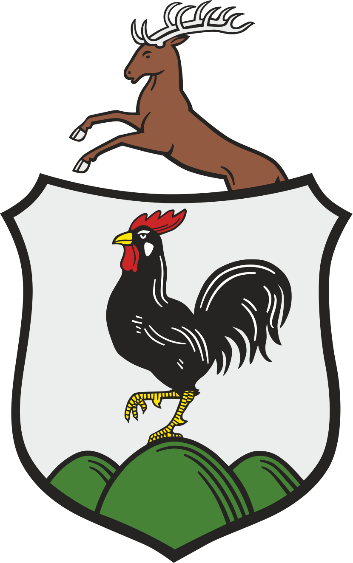 M Ě S T O   P R O S E ČObecně závazná vyhláška č. 6/2019,o stanovení systému shromažďování, sběru, přepravy, třídění, využívání
a odstraňování komunálních odpadů a nakládání se stavebním odpademZastupitelstvo města Proseč se na svém zasedání dne 10. 12. 2019 usnesením č. 6/2019 usneslo vydat na základě § 17 odst. 2 zákona č. 185/2001 Sb., o odpadech a o změně některých dalších zákonů, ve znění pozdějších předpisů, a v souladu s § 10 písm. d) a § 84 odst. 2 písm. h) zákona č. 128/2000 Sb., o obcích (obecní zřízení), ve znění pozdějších předpisů, tuto obecně závaznou vyhlášku (dále jen „vyhláška“):Čl. 1Úvodní ustanoveníTato vyhláška stanovuje systém shromažďování, sběru, přepravy, třídění, využívání a odstraňování komunálních odpadů vznikajících na území města Proseč, včetně nakládání se stavebním odpadem.Čl. 2Třídění komunálního odpaduKomunální odpad se třídí na složky:Biologické odpady rostlinného původu,Papír,Plasty včetně PET lahví,Sklo čiré,Sklo barevné,Kovy,Nebezpečné odpady,Objemný odpad,Směsný komunální odpad,Jedlé oleje a tukySměsným komunálním odpadem se rozumí zbylý komunální odpad po stanoveném vytřídění podle odstavce 1 písm. a), b), c), d), e), f), g), h) a j).Čl. 3Shromažďování tříděného odpaduTříděný odpad je shromažďován do zvláštních sběrných nádob, kterými jsou barevné sběrné nádoby, a velkoobjemových kontejnerů.Zvláštní sběrné nádoby jsou umístěny na těchto stanovištích uvedených v příloze č. 1 této vyhlášky.Zvláštní sběrné nádoby jsou barevně odlišeny a označeny příslušnými nápisy:Biologické odpady rostlinného původu, barva hnědá,Papír, barva modrá,Plasty, PET lahve, barva žlutá,Sklo barevné, barva zelená,Sklo čiré, barva bílá,Kovy, velkoobjemový kontejner s nápisem KOVY,Jedlé oleje a tuky, barva tmavě zelená,Do zvláštních sběrných nádob a velkoobjemových kontejnerů je zakázáno ukládat jiné složky komunálních odpadů, než pro které jsou určeny.Tříděný odpad uvedený v článku 2 podle odstavce 1 písm. a), b), c), d), e), f), g), h) a j) lze také odevzdávat ve sběrném dvoře, který je umístěn na adrese Borská 125, Proseč.Čl. 4Sběr a svoz nebezpečných složek komunálního odpaduNebezpečný odpad lze odevzdávat po celý rok ve sběrném dvoře, který je umístěn na adrese Borská 125, Proseč.Shromažďování nebezpečných složek komunálního odpadu podléhá požadavkům stanoveným v čl. 3 odst. 4.Čl. 5Sběr a svoz objemného odpaduObjemný odpad lze také odevzdávat ve sběrném dvoře, který je umístěn na adrese Borská 125, Proseč.Shromažďování objemného odpadu podléhá požadavkům stanoveným v čl. 3 odst. 4. Čl. 6Shromažďování směsného komunálního odpadu Směsný komunální odpad se shromažďuje do sběrných nádob a sběrných pytlů. Pro účely této vyhlášky se sběrnými nádobami rozumějí:Popelnice kovové 110 l, popelnice plastové 120 l a 240 l,Kontejnery plastové nebo kovové 1100 l,odpadkové koše, které jsou umístěny na veřejných prostranstvích v obci, sloužící pro odkládání drobného směsného komunálního odpadu.Stanoviště sběrných nádob je místo, kde jsou sběrné nádoby trvale nebo přechodně umístěny a sběrné pytle přechodně umístěny za účelem dalšího nakládání se směsným komunálním odpadem oprávněnou osobou. Stanoviště sběrných nádob jsou individuální nebo společná pro více uživatelů. Stanoviště sběrných pytlů je u sběrných nádob na směsný komunální odpad.Čl. 7Nakládání se stavebním odpademStavebním odpadem se rozumí stavební a demoliční odpad. Stavební odpad není odpadem komunálním.Stavební odpad lze použít, předat či odstranit pouze zákonem stanoveným způsobem.Čl. 8Závěrečná ustanoveníZrušuje se obecně závazná vyhláška č. 2/2016, o stanovení systému shromažďování, sběru, přepravy, třídění, využívání a odstraňování komunálních odpadů na území města Proseč, ze dne 10. 5. 2016.Tato vyhláška nabývá účinnosti dnem 1. 1. 2020.……...............................						……...............................              Miloslav Hurych				 	  	     Ing. Jan Macháček    místostarosta města						        starosta městaVyvěšeno na úřední desce dne:Sejmuto z úřední desky dne:Zveřejnění bylo shodně provedeno na elektronické úřední desce.Příloha č. 1 k OZV č. 6/2019Seznam a umístění kontejnerů na tříděný odpad v Proseči včetně místních částíSeznam a umístění kontejnerů na tříděný odpad v ProsečiLegenda: – papír (zvon o objemu 1300 l – výsyp 1x30 dnů) – bílé sklo (zvon o objemu 1300 l – výsyp 1x60 dnů) – barevné sklo (zvon o objemu 1500 l – výsyp 1x30 dnů) – plast (zvon o objemu 1500 l – výsyp 1x14 dnů) – plast (zvon o objemu 2500 l – výsyp 1x14 dnů) – textil (DIMATEX) – jedlý olej a tuk (120 l PVC – EKO-PF)Seznam a umístění kontejnerů na biologický odpad v Prosečič.Místní částUlicePřesné umístěníDruhy kontejnerů na odpad1ProsečRybenskáU ZŠ2ProsečZa PotokemU 16 CHB3ProsečŠkolníU DPS4ProsečBudislavskáU Sokolovny5ProsečRekreační oblast Borka6ProsečNáměstí Dr. TošovskéhoU COOP prodejny7ProsečNáměstí Dr. TošovskéhoU Ševce8ProsečPaseckáPod okály9ProsečBratří MannůSídliště u koupaliště10ProsečBratří MannůUlice proti Sokolovně11PodměstíPodměstskáU křížku (Čermák)12PodměstíPodměstskáU Nováků13ZáboříNa RučičceU prodejny COOP14ZáboříPastviskoPastvisko – u křížku15ZáboříNa RučičceMezi řadovkami16ZáboříZábořskáELKA17PasekyU Marešů v zatáčce18PasekyU zastávky19PasekyU prodejny20MartiniceDolní zastávka (farma)21MartiniceU zvoničky22MartiniceNa točně23Česká RybnáU hasičské zbrojnice24Česká RybnáU Dostálů25MiřetínU hasičské zbrojnice27MiřetínDolní zastávkač.Místní částUlicePřesné umístění1ProsečU HřištěFotbalové hřiště2ProsečČechalovaZa hřbitovem3PodměstíZa PotokemU Koutných4PodměstíK NávsiNáves u rybníčka5ZáboříNa RučičceU prodejny COOP6ZáboříNa RučičceMezi řadovkami7Česká RybnáPod skálou